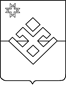 РЕШЕНИЕСовета депутатов муниципального образования «Ильинское»О рассмотрении представлений прокурора Малопургинского района от  29.05.2020 № 24-2020/28452 об устранении нарушений законодательства о рассмотрении обращений, от 30.06.2020                                № 43-2020/34910 об устранении нарушений действующего законодательства в сфере противодействия коррупцииПринято Советом депутатов муниципального образования «Ильинское» 19 августа 2020 годаРассмотрев представления прокурора Малопургинского района от 29.05.2020 № 24-2020/28452 об устранении нарушений законодательства о рассмотрении обращений, от 30.06.2020 № 43-2020/34910 об устранении нарушений действующего законодательства в сфере противодействия коррупции, руководствуясь статьей 192 Трудового кодекса Российской Федерации, Уставом муниципального образования «Ильинское», Совет депутатов муниципального образования «Ильинское» РЕШАЕТ:1. Анисимову Александру Леонидовичу, Главе муниципального образования «Ильинское» объявить замечание.Заместитель Председателя  Совета депутатов муниципального образования «Ильинское»								В.В. Погодин с. Ильинское19.08.2020№ 25-2-126